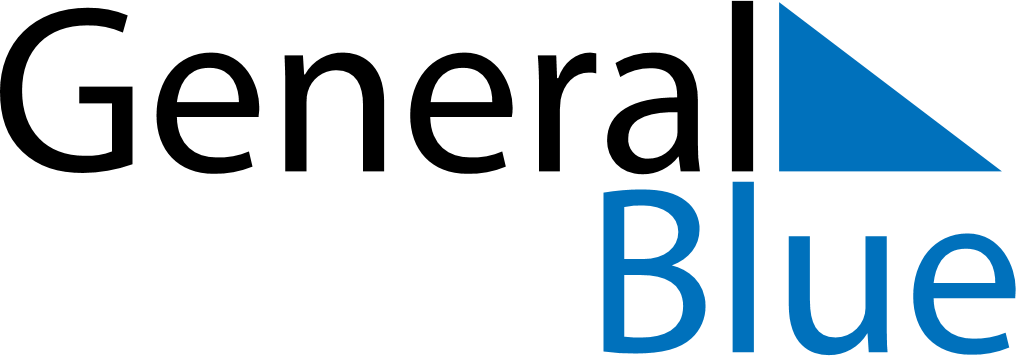 July 2027July 2027July 2027July 2027Saint BarthelemySaint BarthelemySaint BarthelemySundayMondayTuesdayWednesdayThursdayFridayFridaySaturday12234567899101112131415161617Bastille Day18192021222323242526272829303031